ANEXO IFORMULÁRIO DE INSCRIÇÃO(	) Transferência externa      (    ) Reingresso       (    ) Graduado       (	) ReopçãoDados do candidato:Dados do curso de origem:Curso:	Semestre que cursa:Instituição:Dados do curso ao qual se candidata:Curso:Turno:	Semestre sugerido:Declaro estar ciente e de acordo com o Edital IFSP/BRA nº 72/2023, de 27 de setembro de 2023. Bragança Paulista, 	.Assinatura do CandidatoANEXO IIANEXO IIIANEXO IVANEXO VNome completo:Nome completo:Nome completo:Nome completo:Nome completo:Nome completo:Nome completo:Nome completo:Nome completo:RG:RG:CPF:CPF:CPF:CPF:CPF:Sexo: (  ) M    (   ) FSexo: (  ) M    (   ) FData de nascimento:Data de nascimento:Data de nascimento:Cidade/UF de nascimento:Cidade/UF de nascimento:Cidade/UF de nascimento:Cidade/UF de nascimento:Cidade/UF de nascimento:Cidade/UF de nascimento:Endereço:Endereço:Endereço:Endereço:Endereço:Endereço:Complemento:Complemento:Complemento:Bairro:Cidade:Cidade:Cidade:Cidade:UF:UF:UF:CEP:E-mail:E-mail:E-mail:E-mail:E-mail:E-mail:E-mail:E-mail:E-mail:Telefone residencial:Telefone residencial:Telefone residencial:Telefone residencial:Telefone celular:Telefone celular:Telefone celular:Telefone celular:Telefone celular: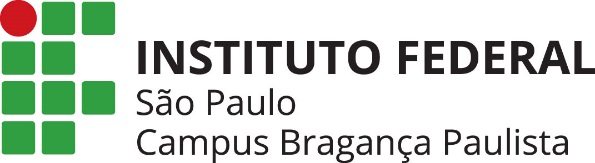 PROPOSTA PARA APROVEITAMENTO DE ESTUDOS 
TECNOLOGIA EM ANÁLISE E DESENVOLVIMENTO DE SISTEMAS
NOME:______________________________________________________________INSTITUIÇÃO DE ORIGEM: _____________________________________________1º SEMESTRE1º SEMESTRE1º SEMESTRE1º SEMESTRE1º SEMESTRE1º SEMESTRE1º SEMESTRE1º SEMESTRE1º SEMESTRE1º SEMESTRE1º SEMESTRE1º SEMESTREDISCIPLINASIGLAC. H.C. H.DISCIPLINA EQUIVALENTE DISCIPLINA EQUIVALENTE DISCIPLINA EQUIVALENTE C. H. C. H. NOTAINST. DE ORIGEMINST. DE ORIGEMIntrodução à AdministraçãoBRAADMI33,333,3Estruturas Matemáticas para ComputaçãoBRAMATC33,333,3Pensamento ComputacionalBRAPCOM66,766,7Arquitetura de ComputadoresBRAARCO33,333,3Introdução ao Desenvolvimento WebBRADWEB66,766,7Introdução a ProgramaçãoBRAPROG66,766,7Extensão como Metodologia de Ensino 1BRAEXT133,333,32º SEMESTRE2º SEMESTRE2º SEMESTRE2º SEMESTRE2º SEMESTRE2º SEMESTRE2º SEMESTRE2º SEMESTRE2º SEMESTRE2º SEMESTRE2º SEMESTRE2º SEMESTREDISCIPLINASIGLAC. H.C. H.DISCIPLINA EQUIVALENTE DISCIPLINA EQUIVALENTE DISCIPLINA EQUIVALENTE C. H. C. H. NOTAINST. DE ORIGEMINST. DE ORIGEMInteração Humano-ComputadorBRAINHC33,333,3Banco de Dados IBRABCD166,766,7Engenharia de SoftwareBRAENSO66,766,7Desenvolvimento Web Front EndBRADWFR66,766,7Programação Orientada a ObjetosBRAPROB66,766,7Extensão como Metodologia de Ensino 2BRAEXT233,333,33º SEMESTRE3º SEMESTRE3º SEMESTRE3º SEMESTRE3º SEMESTRE3º SEMESTRE3º SEMESTRE3º SEMESTRE3º SEMESTRE3º SEMESTRE3º SEMESTRE3º SEMESTREDISCIPLINASIGLAC. H.C. H.DISCIPLINA EQUIVALENTE DISCIPLINA EQUIVALENTE DISCIPLINA EQUIVALENTE C. H. C. H. NOTAINST. DE ORIGEMINST. DE ORIGEMAnálise Orientada a ObjetosBRAAOOB66,766,7Banco de Dados IIBRABCD266,766,7EmpreendedorismoBRAEMPR33,333,3Sistemas OperacionaisBRASIOP66,766,7Informação, Ética e SociedadeBRAINES33,333,3Programação ParalelaBRAPPAR66,766,74º SEMESTRE4º SEMESTRE4º SEMESTRE4º SEMESTRE4º SEMESTRE4º SEMESTRE4º SEMESTRE4º SEMESTRE4º SEMESTRE4º SEMESTRE4º SEMESTRE4º SEMESTREDISCIPLINASIGLAC. H.C. H.DISCIPLINA EQUIVALENTE DISCIPLINA EQUIVALENTE DISCIPLINA EQUIVALENTE C. H. C. H. NOTAINST. DE ORIGEMINST. DE ORIGEMMetodologia de Pesquisa Científica e TecnológicaBRAMPCT33,333,3Comunicação e ExpressãoBRACOEX33,333,3Estrutura de DadosBRAESTD66,766,7Gestão de Projetos de SoftwareBRAGEPR66,766,7Redes de ComputadoresBRAREDE66,766,7Arquitetura de SoftwareBRAARQS66,766,75º SEMESTRE5º SEMESTRE5º SEMESTRE5º SEMESTRE5º SEMESTRE5º SEMESTRE5º SEMESTRE5º SEMESTRE5º SEMESTRE5º SEMESTRE5º SEMESTRE5º SEMESTREDISCIPLINASIGLAC. H.C. H.DISCIPLINA EQUIVALENTE DISCIPLINA EQUIVALENTE DISCIPLINA EQUIVALENTE C. H. C. H. NOTAINST. DE ORIGEMINST. DE ORIGEMDesenvolvimento para Dispositivo MóvelBRADEMO66,766,7Fundamentos de Ciência de DadosBRACIDA66,766,7Projeto de Tecnologia da Informação e Comunicação IBRAOTI166,766,7Desenvolvimento Web Back EndBRADWBK33,333,3Serviços de RedeBRASERE66,766,7Desenvolvimento de ComponentesBRADEPO33,333,36º SEMESTRE6º SEMESTRE6º SEMESTRE6º SEMESTRE6º SEMESTRE6º SEMESTRE6º SEMESTRE6º SEMESTRE6º SEMESTRE6º SEMESTRE6º SEMESTRE6º SEMESTREDISCIPLINASIGLAC. H.C. H.DISCIPLINA EQUIVALENTE DISCIPLINA EQUIVALENTE DISCIPLINA EQUIVALENTE C. H. C. H. NOTAINST. DE ORIGEMINST. DE ORIGEMGovernança de TIBRAGOTI33,333,3Tópicos EspeciaisBRATOPI66,766,7Segurança da InformaçãoBRASEGI66,766,7Qualidade de SoftwareBRAQSOF66,766,7Projeto de Tecnologia da Informação e Comunicação IIBRAOTI233,333,3Análise de DadosBRAADAD66,766,7DATA:  ASSINATURA DO ALUNO: ASSINATURA DO ALUNO:PROPOSTA PARA APROVEITAMENTO DE ESTUDOS 
LICENCIATURA EM MATEMÁTICA
NOME:______________________________________________________________INSTITUIÇÃO DE ORIGEM: _____________________________________________1º SEMESTRE1º SEMESTRE1º SEMESTRE1º SEMESTRE1º SEMESTRE1º SEMESTRE1º SEMESTRE1º SEMESTRE1º SEMESTRE1º SEMESTRE1º SEMESTRE1º SEMESTREDISCIPLINASIGLAC. H.C. H.DISCIPLINA EQUIVALENTE DISCIPLINA EQUIVALENTE DISCIPLINA EQUIVALENTE C. H. C. H. NOTAINST. DE ORIGEMINST. DE ORIGEMEducação em Direitos Humanos 	BRAEDHU33,333,3Funções Elementares 1	BRAFEL166,766,7Fundamentos de Geometria Analítica	BRAFGEA66,766,7Geometria Euclidiana Plana e Construções Geométricas 1	BRAGEP166,766,7História da Educação	BRAHIED66,766,7Leitura e Produção de Textos 1	BRALPT133,333,32º SEMESTRE2º SEMESTRE2º SEMESTRE2º SEMESTRE2º SEMESTRE2º SEMESTRE2º SEMESTRE2º SEMESTRE2º SEMESTRE2º SEMESTRE2º SEMESTRE2º SEMESTREDISCIPLINASIGLAC. H.C. H.DISCIPLINA EQUIVALENTE DISCIPLINA EQUIVALENTE DISCIPLINA EQUIVALENTE C. H. C. H. NOTAINST. DE ORIGEMINST. DE ORIGEMFilosofia da EducaçãoBRAFIED66,766,7Funções Elementares 2BRAFEL266,766,7Fundamentos da ExtensãoBRAFEXT66,766,7Geometria Euclidiana Plana e Construções Geométricas 2BRAGEP266,766,7Leitura e Produção de Textos 2BRALPT233,333,3Língua Brasileira de SinaisBRALIBR33,333,33º SEMESTRE3º SEMESTRE3º SEMESTRE3º SEMESTRE3º SEMESTRE3º SEMESTRE3º SEMESTRE3º SEMESTRE3º SEMESTRE3º SEMESTRE3º SEMESTRE3º SEMESTREDISCIPLINASIGLAC. H.C. H.DISCIPLINA EQUIVALENTE DISCIPLINA EQUIVALENTE DISCIPLINA EQUIVALENTE C. H. C. H. NOTAINST. DE ORIGEMINST. DE ORIGEMExtensão e o Laboratório de Ensino de MatemáticaBRAELEM66,766,7Geometria Euclidiana Espacial BRAGEE366,766,7Introdução aos Sistemas NuméricosBRAISIN66,766,7Matrizes, Determinantes e Sistemas LinearesBRAMDSL66,766,7Psicologia da EducaçãoBRAPSED33,333,3Sociologia da EducaçãoBRASOED33,333,34º SEMESTRE4º SEMESTRE4º SEMESTRE4º SEMESTRE4º SEMESTRE4º SEMESTRE4º SEMESTRE4º SEMESTRE4º SEMESTRE4º SEMESTRE4º SEMESTRE4º SEMESTREDISCIPLINASIGLAC. H.C. H.DISCIPLINA EQUIVALENTE DISCIPLINA EQUIVALENTE DISCIPLINA EQUIVALENTE C. H. C. H. NOTAINST. DE ORIGEMINST. DE ORIGEMCálculo Diferencial e Integral 1BRACDI166,766,7DidáticaBRADIDA66,766,7Extensão por meio de Recursos Computacionais no Ensino de MatemáticaBRAERCL66,766,7Números Complexos e PolinômiosBRANCPO66,766,7Vetores e Geometria AnalíticaBRAVGEA66,766,75º SEMESTRE5º SEMESTRE5º SEMESTRE5º SEMESTRE5º SEMESTRE5º SEMESTRE5º SEMESTRE5º SEMESTRE5º SEMESTRE5º SEMESTRE5º SEMESTRE5º SEMESTREDISCIPLINASIGLAC. H.C. H.DISCIPLINA EQUIVALENTE DISCIPLINA EQUIVALENTE DISCIPLINA EQUIVALENTE C. H. C. H. NOTAINST. DE ORIGEMINST. DE ORIGEMÁlgebra Linear BRAALGL66,766,7Cálculo Diferencial e Integral 2BRACDI266,766,7História da MatemáticaBRAHMAT66,766,7Introdução à Matemática Discreta BRAIMDI66,766,7Organização do Trabalho Pedagógico, Avaliação e Gestão EscolarBRAOTPA66,766,76º SEMESTRE6º SEMESTRE6º SEMESTRE6º SEMESTRE6º SEMESTRE6º SEMESTRE6º SEMESTRE6º SEMESTRE6º SEMESTRE6º SEMESTRE6º SEMESTRE6º SEMESTREDISCIPLINASIGLAC. H.C. H.DISCIPLINA EQUIVALENTE DISCIPLINA EQUIVALENTE DISCIPLINA EQUIVALENTE C. H. C. H. NOTAINST. DE ORIGEMINST. DE ORIGEMAntropologia e EducaçãoBRAATED33,333,3Cálculo Diferencial e Integral 3BRACDI366,766,7Ensino de Matemática nos Anos IniciaisBRAEMAI66,766,7Física: MecânicaBRAFIME66,766,7Organização e Política Educacional BRAOPED33,333,3Probabilidade e Estatística 1BRAPES166,766,77º SEMESTRE7º SEMESTRE7º SEMESTRE7º SEMESTRE7º SEMESTRE7º SEMESTRE7º SEMESTRE7º SEMESTRE7º SEMESTRE7º SEMESTRE7º SEMESTRE7º SEMESTREDISCIPLINASIGLAC. H.C. H.DISCIPLINA EQUIVALENTE DISCIPLINA EQUIVALENTE DISCIPLINA EQUIVALENTE C. H. C. H. NOTAINST. DE ORIGEMINST. DE ORIGEMEnsino de Matemática nos Anos FinaisBRAEMAF66,766,7Física: Eletromagnetismo BRAFIEL66,766,7Introdução à Álgebra ModernaBRAIALM66,766,7Probabilidade e Estatística 2BRAPES266,766,7Teoria dos NúmerosBRATNUM66,766,78º SEMESTRE8º SEMESTRE8º SEMESTRE8º SEMESTRE8º SEMESTRE8º SEMESTRE8º SEMESTRE8º SEMESTRE8º SEMESTRE8º SEMESTRE8º SEMESTRE8º SEMESTREDISCIPLINASIGLAC. H.C. H.DISCIPLINA EQUIVALENTE DISCIPLINA EQUIVALENTE DISCIPLINA EQUIVALENTE C. H. C. H. NOTAINST. DE ORIGEMINST. DE ORIGEMCálculo NuméricoBRACNUM33,333,3Ensino de Matemática no Ensino MédioBRAEMEM66,766,7Física: Ondas e TermodinâmicaBRAFIOT66,766,7Introdução à Análise Real BRAIARE66,766,7Introdução em Algoritmo e ProgramaçãoBRAIAPG33,333,3Matemática e Educação FinanceiraBRAMEFI66,766,7DATA:  ASSINATURA DO ALUNO: ASSINATURA DO ALUNO:PROPOSTA PARA APROVEITAMENTO DE ESTUDOS 
ENGENHARIA DE CONTROLE E AUTOMAÇÃO
NOME:______________________________________________________________INSTITUIÇÃO DE ORIGEM: _____________________________________________1º SEMESTRE1º SEMESTRE1º SEMESTRE1º SEMESTRE1º SEMESTRE1º SEMESTRE1º SEMESTREDISCIPLINASIGLAC. H.DISCIPLINA EQUIVALENTE C. H. NOTAINST. DE ORIGEMFundamentos MatemáticosBRAFMAT63,3Fundamentos De FísicaBRAFFIS31,7Lógica De ProgramaçãoBRALOGP63,3Língua PortuguesaBRALPOR31,7Saúde E Segurança Do TrabalhoBRASEGT31,7Desenho TécnicoBRADETM31,7MetrologiaBRAMETR31,72º SEMESTRE2º SEMESTRE2º SEMESTRE2º SEMESTRE2º SEMESTRE2º SEMESTRE2º SEMESTREDISCIPLINASIGLAC. H.DISCIPLINA EQUIVALENTE C. H. NOTAINST. DE ORIGEMCálculo Diferencial E Integral BRACADI63,3Geometria Analítica E Álgebra LinearBRAGAAL31,7EletromagnetismoBRAEMAG31,7Química TecnológicaBRAQUIT31,7Linguagem De ProgramaçãoBRALIPR63,3Sustentabilidade AmbientalBRASUSA31,7Desenho Auxiliado Por ComputadorBRADESC63,33º SEMESTRE3º SEMESTRE3º SEMESTRE3º SEMESTRE3º SEMESTRE3º SEMESTRE3º SEMESTREDISCIPLINASIGLAC. H.DISCIPLINA EQUIVALENTE C. H. NOTAINST. DE ORIGEMCálculo MultivariávelBRACMUL63,3Estatística Aplicada À EngenhariaBRAESTA63,3TermodinâmicaBRATERM31,7Tecnologia Dos MateriaisBRATMAT63,3Ensaios De MateriaisBRAEMAT31,7Eletricidade BásicaBRAELET63,34º SEMESTRE4º SEMESTRE4º SEMESTRE4º SEMESTRE4º SEMESTRE4º SEMESTRE4º SEMESTREDISCIPLINASIGLAC. H.DISCIPLINA EQUIVALENTE C. H. NOTAINST. DE ORIGEMSéries E Equações DiferenciaisBRASEQD31,7Cálculo NuméricoBRACALN31,7Ótica E OndasBRAOTON31,7Engenharia EconômicaBRAEECO31,7Mecânica Geral EstáticaBRAMECG63,3Circuitos ElétricosBRACELE63,3Eletrônica AnalógicaBRAELAN63,35º SEMESTRE5º SEMESTRE5º SEMESTRE5º SEMESTRE5º SEMESTRE5º SEMESTRE5º SEMESTREDISCIPLINASIGLAC. H.DISCIPLINA EQUIVALENTE C. H. NOTAINST. DE ORIGEMResistência Dos MateriaisBRARESM63,3Mecânica Dos FluidosBRAMFLU63,3Eletrônica DigitalBRAELDG63,3Eletrônica De PotênciaBRAELTP63,3Instalações Elétricas IndustriaisBRAIELE31,7Automação Comercial, Predial E ResidencialBRAACPR31,76º SEMESTRE6º SEMESTRE6º SEMESTRE6º SEMESTRE6º SEMESTRE6º SEMESTRE6º SEMESTREDISCIPLINASIGLAC. H.DISCIPLINA EQUIVALENTE C. H. NOTAINST. DE ORIGEMTópicos Em HumanidadesBRAHUMA31,7Elementos De MáquinasBRAELMQ63,3Transferência De CalorBRATCAL31,7Sistemas Digitais ReconfiguráveisBRASDRE63,3Máquinas ElétricasBRAMAQE63,3Sensores E InstrumentaçãoBRASEIN63,37º SEMESTRE7º SEMESTRE7º SEMESTRE7º SEMESTRE7º SEMESTRE7º SEMESTRE7º SEMESTRE7º SEMESTRE7º SEMESTRE7º SEMESTRE7º SEMESTRE7º SEMESTRE7º SEMESTRE7º SEMESTRE7º SEMESTRE7º SEMESTREDISCIPLINADISCIPLINADISCIPLINADISCIPLINASIGLASIGLAC. H.C. H.DISCIPLINA EQUIVALENTE DISCIPLINA EQUIVALENTE DISCIPLINA EQUIVALENTE C. H. C. H. NOTAINST. DE ORIGEMINST. DE ORIGEMProcessos De FabricaçãoProcessos De FabricaçãoProcessos De FabricaçãoProcessos De FabricaçãoBRAPFABBRAPFAB63,363,3Tecnologias De UsinagemTecnologias De UsinagemTecnologias De UsinagemTecnologias De UsinagemBRATEUSBRATEUS63,363,3Análise De Sistemas LinearesAnálise De Sistemas LinearesAnálise De Sistemas LinearesAnálise De Sistemas LinearesBRAANSIBRAANSI63,363,3Acionamentos ElétricosAcionamentos ElétricosAcionamentos ElétricosAcionamentos ElétricosBRAACELBRAACEL63,363,3Prática Extensionista 1Prática Extensionista 1Prática Extensionista 1Prática Extensionista 1BRAEXT1BRAEXT163,363,38º SEMESTRE8º SEMESTRE8º SEMESTRE8º SEMESTRE8º SEMESTRE8º SEMESTRE8º SEMESTRE8º SEMESTRE8º SEMESTRE8º SEMESTRE8º SEMESTRE8º SEMESTRE8º SEMESTRE8º SEMESTRE8º SEMESTRE8º SEMESTREDISCIPLINADISCIPLINADISCIPLINADISCIPLINASIGLASIGLAC. H.C. H.DISCIPLINA EQUIVALENTE DISCIPLINA EQUIVALENTE DISCIPLINA EQUIVALENTE C. H. C. H. NOTAINST. DE ORIGEMINST. DE ORIGEMSistemas Hidráulicos E PneumáticosSistemas Hidráulicos E PneumáticosSistemas Hidráulicos E PneumáticosSistemas Hidráulicos E PneumáticosBRASHPNBRASHPN63,363,3Manufatura Auxiliada Por ComputadorManufatura Auxiliada Por ComputadorManufatura Auxiliada Por ComputadorManufatura Auxiliada Por ComputadorBRAMCAMBRAMCAM63,363,3Dinâmica De MecanismosDinâmica De MecanismosDinâmica De MecanismosDinâmica De MecanismosBRADIMEBRADIME31,731,7Controle Analógico De Equipamentos E ProcessosControle Analógico De Equipamentos E ProcessosControle Analógico De Equipamentos E ProcessosControle Analógico De Equipamentos E ProcessosBRACAEPBRACAEP63,363,3Análise De Sinais E Aquisição De DadosAnálise De Sinais E Aquisição De DadosAnálise De Sinais E Aquisição De DadosAnálise De Sinais E Aquisição De DadosBRAASADBRAASAD31,731,7Prática Extensionista 2Prática Extensionista 2Prática Extensionista 2Prática Extensionista 2BRAEXT2BRAEXT263,363,39º SEMESTRE9º SEMESTRE9º SEMESTRE9º SEMESTRE9º SEMESTRE9º SEMESTRE9º SEMESTRE9º SEMESTRE9º SEMESTRE9º SEMESTRE9º SEMESTRE9º SEMESTRE9º SEMESTRE9º SEMESTRE9º SEMESTRE9º SEMESTREDISCIPLINADISCIPLINADISCIPLINADISCIPLINASIGLASIGLAC. H.C. H.DISCIPLINA EQUIVALENTE DISCIPLINA EQUIVALENTE DISCIPLINA EQUIVALENTE C. H. C. H. NOTAINST. DE ORIGEMINST. DE ORIGEMMetodologia Da Pesquisa CientíficaMetodologia Da Pesquisa CientíficaMetodologia Da Pesquisa CientíficaMetodologia Da Pesquisa CientíficaBRAMEPCBRAMEPC31,731,7Vibrações MecânicasVibrações MecânicasVibrações MecânicasVibrações MecânicasBRAVMECBRAVMEC31,731,7Controle ModernoControle ModernoControle ModernoControle ModernoBRACNTMBRACNTM63,363,3RobóticaRobóticaRobóticaRobóticaBRAROBOBRAROBO63,363,3Controladores Lógicos ProgramáveisControladores Lógicos ProgramáveisControladores Lógicos ProgramáveisControladores Lógicos ProgramáveisBRACLPRBRACLPR63,363,3Prática Extensionista 3Prática Extensionista 3Prática Extensionista 3Prática Extensionista 3BRAEXT3BRAEXT363,363,310º SEMESTRE10º SEMESTRE10º SEMESTRE10º SEMESTRE10º SEMESTRE10º SEMESTRE10º SEMESTRE10º SEMESTRE10º SEMESTRE10º SEMESTRE10º SEMESTRE10º SEMESTRE10º SEMESTRE10º SEMESTRE10º SEMESTRE10º SEMESTREDISCIPLINADISCIPLINADISCIPLINADISCIPLINASIGLASIGLAC. H.C. H.DISCIPLINA EQUIVALENTE DISCIPLINA EQUIVALENTE DISCIPLINA EQUIVALENTE C. H. C. H. NOTAINST. DE ORIGEMINST. DE ORIGEMAdministração E EmpreendedorismoAdministração E EmpreendedorismoAdministração E EmpreendedorismoAdministração E EmpreendedorismoBRAADMEBRAADME31,731,7Fadiga E Mecânica Da FraturaFadiga E Mecânica Da FraturaFadiga E Mecânica Da FraturaFadiga E Mecânica Da FraturaBRAFADMBRAFADM31,731,7Controle Digital De Equipamentos E ProcessosControle Digital De Equipamentos E ProcessosControle Digital De Equipamentos E ProcessosControle Digital De Equipamentos E ProcessosBRACDEPBRACDEP63,363,3MicrocontroladoresMicrocontroladoresMicrocontroladoresMicrocontroladoresBRAMICRBRAMICR31,731,7Redes IndustriaisRedes IndustriaisRedes IndustriaisRedes IndustriaisBRAREINBRAREIN31,731,7TelecomunicaçõesTelecomunicaçõesTelecomunicaçõesTelecomunicaçõesBRATELEBRATELE63,363,3Prática Extensionista 4Prática Extensionista 4Prática Extensionista 4Prática Extensionista 4BRAEXT4BRAEXT463,363,311º SEMESTRE11º SEMESTRE11º SEMESTRE11º SEMESTRE11º SEMESTRE11º SEMESTRE11º SEMESTRE11º SEMESTRE11º SEMESTRE11º SEMESTRE11º SEMESTRE11º SEMESTRE11º SEMESTRE11º SEMESTRE11º SEMESTRE11º SEMESTREDISCIPLINADISCIPLINADISCIPLINADISCIPLINASIGLASIGLAC. H.C. H.DISCIPLINA EQUIVALENTE DISCIPLINA EQUIVALENTE DISCIPLINA EQUIVALENTE C. H. C. H. NOTAINST. DE ORIGEMINST. DE ORIGEMGestão Da ProduçãoGestão Da ProduçãoGestão Da ProduçãoGestão Da ProduçãoBRAGEPRBRAGEPR31,731,7Método Dos Elementos FinitosMétodo Dos Elementos FinitosMétodo Dos Elementos FinitosMétodo Dos Elementos FinitosBRAMELFBRAMELF63,363,3Sistemas MicrocontroladosSistemas MicrocontroladosSistemas MicrocontroladosSistemas MicrocontroladosBRASIMIBRASIMI63,363,3Sistemas SupervisóriosSistemas SupervisóriosSistemas SupervisóriosSistemas SupervisóriosBRASSUPBRASSUP31,731,7Prática Extensionista 5Prática Extensionista 5Prática Extensionista 5Prática Extensionista 5BRAEXT5BRAEXT563,363,312º SEMESTRE12º SEMESTRE12º SEMESTRE12º SEMESTRE12º SEMESTRE12º SEMESTRE12º SEMESTRE12º SEMESTRE12º SEMESTRE12º SEMESTRE12º SEMESTRE12º SEMESTRE12º SEMESTRE12º SEMESTRE12º SEMESTRE12º SEMESTREDISCIPLINADISCIPLINADISCIPLINADISCIPLINASIGLASIGLAC. H.C. H.DISCIPLINA EQUIVALENTE DISCIPLINA EQUIVALENTE DISCIPLINA EQUIVALENTE C. H. C. H. NOTAINST. DE ORIGEMINST. DE ORIGEMGestão Da QualidadeGestão Da QualidadeGestão Da QualidadeGestão Da QualidadeBRAGEQDBRAGEQD31,731,7Sistemas De ManutençãoSistemas De ManutençãoSistemas De ManutençãoSistemas De ManutençãoBRASISMBRASISM31,731,7Sistemas EmbarcadosSistemas EmbarcadosSistemas EmbarcadosSistemas EmbarcadosBRASEMBBRASEMB31,731,7Inteligência ArtificialInteligência ArtificialInteligência ArtificialInteligência ArtificialBRAIARTBRAIART31,731,7Prática Extensionista 6Prática Extensionista 6Prática Extensionista 6Prática Extensionista 6BRAEXT6BRAEXT663,363,3DATA: DATA: DATA: DATA: DATA:  ASSINATURA DO ALUNO: ASSINATURA DO ALUNO:PROPOSTA PARA APROVEITAMENTO DE ESTUDOS 
TÉCNICO EM MECATRÔNICA
NOME:______________________________________________________________INSTITUIÇÃO DE ORIGEM: _____________________________________________MÓDULO IMÓDULO IMÓDULO IMÓDULO IMÓDULO IMÓDULO IMÓDULO IDISCIPLINASIGLAC. H.DISCIPLINA EQUIVALENTE C. H. NOTAINST. DE ORIGEMEletricidadeBRAELET95.0Desenho técnico e CADBRADCAD63.3Introdução à programaçãoBRAIPRG31.7MetrologiaBRAMETR31.7Saúde e Segurança do TrabalhoBRASSTR31.7Matemática aplicadaBRAMAPL63.3MÓDULO IIMÓDULO IIMÓDULO IIMÓDULO IIMÓDULO IIMÓDULO IIMÓDULO IIDISCIPLINASIGLAC. H.DISCIPLINA EQUIVALENTE C. H. NOTAINST. DE ORIGEMCiências dos MateriaisBRACMAT63.3EletrônicaBRAELTO95.0Eletrônica DigitalBRAEDIG63.3Introdução à administraçãoBRAIADM31.7Comandos e motores elétricosBRACMMT63.3MÓDULO IIIMÓDULO IIIMÓDULO IIIMÓDULO IIIMÓDULO IIIMÓDULO IIIMÓDULO IIIDISCIPLINASIGLAC. H.DISCIPLINA EQUIVALENTE C. H. NOTAINST. DE ORIGEMMicrocontroladoresBRAMICR63.3CLP e pneumáticaBRACLPN95.0Programação e operação torno CNCBRATCNC63.3Usinagem convencionalBRAUSIN63.3Elementos de Máquinas e ManutençãoBRAELMQ63.3MÓDULO IVMÓDULO IVMÓDULO IVMÓDULO IVMÓDULO IVMÓDULO IVMÓDULO IVDISCIPLINASIGLAC. H.DISCIPLINA EQUIVALENTE C. H. NOTAINST. DE ORIGEMSupervisório e redesBRASUPR63.3Processos de fabricação e soldagemBRAPFSL31.7RobóticaBRAROBO31.7Programação e operação fresadora CNCBRAFCNC63.3Projeto integradorBRAPRJI31.7Mundo do Trabalho e DiversidadeBRAMTDV31.7Gestão da ProduçãoBRAGPRO31.7DATA:  ASSINATURA DO CANDIDATO: